INFORMACJA PRASOWAStryków, 12 maja 2021 r.DACHSER rozszerza zakres bezemisyjnych dostaw do jedenastu europejskich miast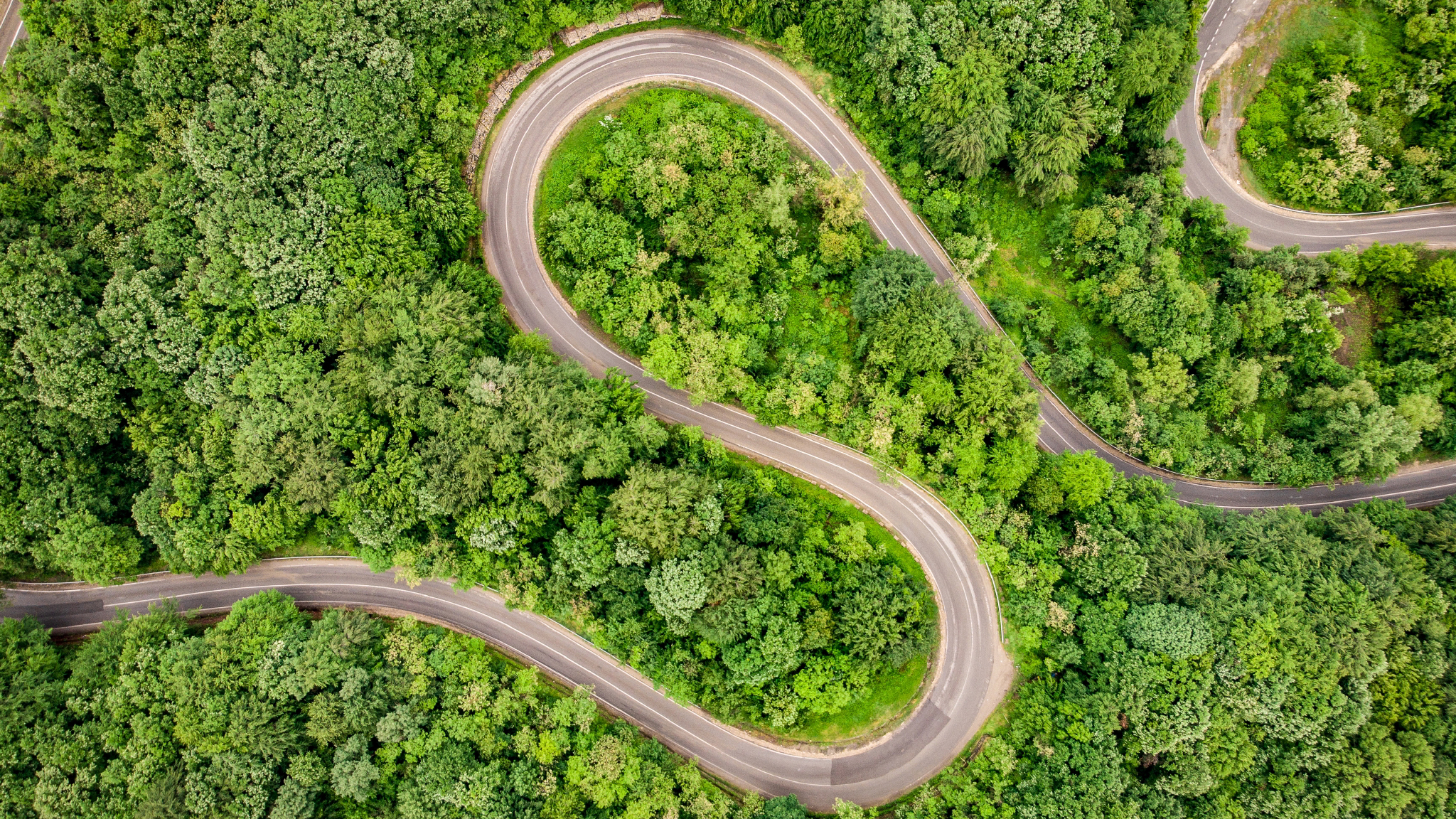 W ramach Strategii Ochrony Klimatu DACHSER planuje wprowadzić bezemisyjne dostawy 
do centrów miast w co najmniej jedenastu najważniejszych metropoliach europejskich. Aby nie utrudniać ruchu pieszym oraz chronić klimat, firma wprowadziła furgonetki i ciężarówki z napędem elektrycznym, a także rowery towarowe z elektrycznym wspomaganiem. Obecnie system bezemisyjnych dostaw DACHSER został z sukcesem wdrożony w Stuttgarcie, Freiburgu i Oslo. Do końca 2022 roku zostanie uruchomiony także w Berlinie, Monachium, Strasburgu, Paryżu, Pradze, Kopenhadze, Madrycie i Porto.Dzięki wykorzystaniu pojazdów z napędem elektrycznym oraz rowerów ze wspomaganiem elektrycznym DACHSER na nowo zdefiniował swoje procesy logistyczne dla dostaw drobnicowych w centrum miasta. Rowery są specjalnie zaprojektowane do przewozu małych ładunków i palet o wadze do 250 kilogramów. W ramach bezemisyjnych dostaw DACHSER standardowo dostarcza wszystkie przesyłki w określonym obszarze, zazwyczaj w centrum miasta, który obejmuje strefy wyłączone z ruchu pojazdów. Dzięki temu minimalizuje się negatywny wpływ na środowisko naturalne, ogranicza emisję CO2 oraz poziom hałasu. W grudniu 2018 r. pilotażowy projekt, wdrożony w Stuttgarcie, zdobył nagrodę w konkursie na zrównoważoną logistykę miejską organizowanym przez niemieckie Federalne Ministerstwo Środowiska.Długoterminowa strategia ochrony klimatu– Aktywna ochrona klimatu jest częścią integracyjnej odpowiedzialności DACHSER. Nasze zaangażowanie spełnia zarówno oczekiwania naszych klientów, jak i interesariuszy, zapewniając tym samym długoterminowy zrównoważony rozwój firmy – powiedział Burkhard Eling, CEO w DACHSER. – W tym celu zdefiniowaliśmy cztery kluczowe obszary działań, którymi zajmujemy się w ramach naszej Strategii Ochrony Klimatu: Efektywność procesów, Efektywność energetyczna, Badania i rozwój oraz Odpowiedzialność społeczna. Ten ostatni obszar rozumiemy jako zaangażowanie na rzecz społeczeństwa, które wykracza poza nasze interesy biznesowe – dobrym przykładem będzie współpraca z organizacją pomagającą dzieciom „Terre des hommes”, którą kontynuujemy od 2005 r. na trzech kontynentach.Decyzja firmy o rozszerzeniu programu bezemisyjnych dostaw DACHSER na co najmniej jedenaście europejskich miast do końca 2022 roku jest wstępem do szeregu działań, które operator usług logistycznych zamierza realizować w najbliższych latach w ramach długoterminowej Strategii Ochrony Klimatu. – Przede wszystkim stawiamy na wydajną logistykę i innowacje techniczne. Zamiast podążać tą drogą w pojedynkę, chcemy współpracować z klientami i partnerami, którzy także zamierzają aktywnie kształtować rozwój usług logistycznych w kierunku przyjęcia technologii nisko- i bezemisyjnych. Jesteśmy przekonani, że jest to jedyny sposób, aby osiągnąć cele określone w Porozumieniu Paryskim, jak również cele ochrony klimatu Unii Europejskiej i wielu innych krajów w perspektywie średnio- i długoterminowej – dodał Stefan Hohm, Chief Development Officer, który wraz z CEO Burkhardem Elingiem odpowiada za ochronę klimatu w DACHSER.